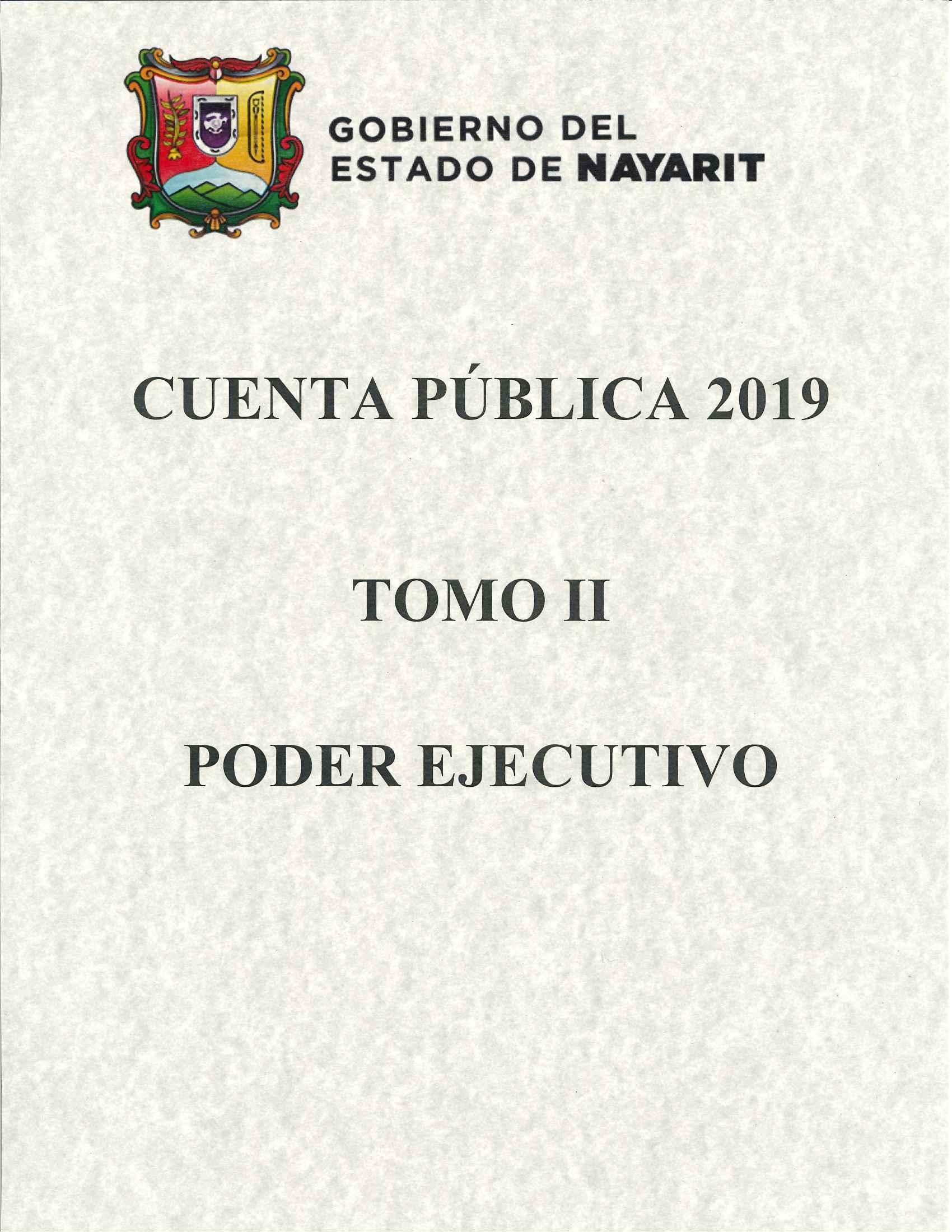 CUENTA PÚBLICA 2019 TOMO IIPODER EJECUTIVOI    N    D    I    C    ETOMO II.- PODER EJECUTIVOINTRODUCCIÓN1	INFORMACIÓN CONTABLE1.1. 	ESTADOS FINANCIEROS1.1.1 	ESTADO DE SITUACIÓN FINANCIERA1.1.2 	ESTADO DE ACTIVIDADES 1.1.3	ESTADO DE VARIACIÓN EN LA HACIENDA PÚBLICA1.1.4 	ESTADO DE CAMBIOS EN LA SITUACIÓN FINANCIERA1.1.5 		ESTADO DE FLUJOS DE EFECTIVO1.1.6 	ESTADO ANALÍTICO DEL ACTIVO1.1.7 	ESTADO ANALÍTICO DE LA DEUDA Y OTROS PASIVOS1.1.8 	INFORME SOBRE PASIVOS CONTINGENTES1.2 		NOTAS A LOS ESTADOS FINANCIEROS1.2.1 	NOTAS DE DESGLOSE1.2.1.1	NOTAS AL ESTADO DE SITUACIÓN FINANCIERA1.2.1.2 	NOTAS AL ESTADO DE ACTIVIDADES1.2.1.3 	NOTAS AL ESTADO DE VARIACIÓN EN LA HACIENDA PÚBLICA 1.2.1.4	NOTAS AL ESTADO DE FLUJOS DE EFECTIVO 1.2.2 	NOTAS DE MEMORIA (CUENTAS DE ORDEN)1.2.2.1	 CUENTAS DE ORDEN CONTABLES1.2.2.2	 CUENTAS DE ORDEN PRESUPUESTARIAS1.2.3 	NOTAS DE GESTIÓN ADMINISTRATIVA1.2.3.1	 INTRODUCCIÓN1.2.3.2 	PANORAMA ECONÓMICO Y FINANCIERO1.2.3.3 	AUTORIZACIÓN E HISTORIA1.2.3.4 	ORGANIZACIÓN Y OBJETO SOCIAL1.2.3.5 	BASES DE PREPARACIÓN DE LOS ESTADOS FINANCIEROS1.2.3.6 	POLÍTICAS DE CONTABILIDAD SIGNIFICATIVAS1.2.3.7 	POSICIÓN EN MONEDA EXTRANJERA Y PROTECCIÓN POR RIESGO CAMBIARIO1.2.3.8 	REPORTE ANALÍTICO DEL ACTIVO1.2.3.9 	FIDEICOMISOS, MANDATOS Y ANÁLOGOS1.2.3.10 	REPORTE DE LA RECAUDACIÓN1.2.3.11 	INFORMACIÓN SOBRE LA DEUDA Y EL REPORTE ANALÍTICO DE LA DEUDA1.2.3.12 	CALIFICACIONES OTORGADAS1.2.3.13 	PROCESO DE MEJORA1.2.3.14 	INFORMACIÓN POR SEGMENTOS1.2.3.15 	EVENTOS POSTERIORES AL CIERRE1.2.3.16 	PARTES RELACIONADAS1.2.3.17 	RESPONSABILIDAD SOBRE LA PRESENTACIÓN RAZONABLE DE LOS ESTADOSFINANCIEROSI    N    D    I    C    ETOMO II.- PODER EJECUTIVO2 		INFORMACIÓN PRESUPUESTARIA2.1 	ESTADO ANALÍTICO DE INGRESOS  (POR RUBRO DE INGRESOS Y POR FUENTE DE FINANCIAMIENTO)2.2 	ESTADO ANALÍTICO DEL EJERCICIO DEL PRESUPUESTO DE EGRESOS:2.2.1 	POR OBJETO DEL GASTO (CAPÍTULO Y CONCEPTO)2.2.2 	CLASIFICACIÓN ECONÓMICA (POR TIPO DE GASTO)2.2.3 	CLASIFICACIÓN ADMINISTRATIVA2.2.4 	CLASIFICACIÓN FUNCIONAL  (FINALIDAD Y FUNCIÓN)2.3 	ENDEUDAMIENTO NETO2.4 	INTERESES DE LA DEUDA2.5 	INDICADORES DE POSTURA FISCAL3 	INFORMACIÓN PROGRAMÁTICA3.1	GASTO POR CATEGORÍA PROGRAMÁTICA3.2 	PROGRAMAS Y PROYECTOS DE INVERSIÓN3.3 	INDICADORES DE RESULTADOS4 		ANEXOS4.1 	RELACIÓN DE BIENES MUEBLES QUE COMPONEN EL PATRIMONIO (EN ARCHIVO ADJUNTO)4.2 		RELACIÓN DE BIENES INMUEBLES QUE COMPONEN EL PATRIMONIO (EN ARCHIVO ADJUNTO)4.3	EJERCICIO Y DESTINO DE GASTO FEDERALIZADO Y REINTEGROS4.4 	RELACIÓN DE CUENTAS BANCARIAS PRODUCTIVAS ESPECÍFICAS EN LAS CUALES SE DEPOSITARON Y ADMINISTRARON LOS RECURSOS FEDERALES TRANSFERIDOS4.5 	RELACIÓN DE ESQUEMAS BURSÁTILES Y DE COBERTURAS FINANCIERAS4.6	CIRCULARIZACIÓN DE SALDOS DE LA CUENTA DE DEUDORES DIVERSOS (EN CD)FORMATOS DE LA LEY DE DISCIPLINA FINANCIERA DE LAS ENTIDADES FEDERATIVAS Y LOS MUNICIPIOS (LDF)I N T R O D U C C I Ó NEn cumplimiento a lo establecido en la Ley General de Contabilidad Gubernamental y con fundamento en lo dispuesto por la Ley de Fiscalización y Rendición de Cuentas del Estado de Nayarit, en el presente documento se  presenta la Cuenta Pública del Poder Ejecutivo del Estado de Nayarit correspondiente al Ejercicio Fiscal 2019.Al respecto, la Cuenta Pública está constituida por la información contable, presupuestaria  y programática así como los anexos a que hacen referencia el artículo 53 de la Ley General mencionada y el artículo 31 de la Ley de Fiscalización y Rendición de Cuentas del Estado de Nayarit.Cabe señalar que este instrumento de rendición de cuentas ha sido preparado con plena sujeción a las disposiciones establecidas en la Ley General en comento y de conformidad con la normatividad, reglas, lineamientos y recomendaciones que en la materia ha expedido el Consejo Nacional de Armonización Contable (CONAC). En este sentido, la información ha sido estructurada y organizada con estricto apego al contenido establecido en el “Acuerdo por el que se armoniza la estructura de las Cuentas Públicas” publicado en el Diario Oficial de la Federación el 30 de Diciembre de 2013 y su reforma publicada en dicho medio de difusión de fecha 06 de Octubre de 2014.Así mismo, se informa que en la formulación de los estados financieros que se presentan, se dio cabal cumplimiento a las directrices marcadas en el “Acuerdo por el que se reforma el Capítulo VII del Manual de Contabilidad Gubernamental” y a la metodología contenida en la “Norma en materia de consolidación de Estados Financieros y demás información contable” publicados en el Diario Oficial de la Federación el 06 de Octubre de 2014. Con base en lo expresado en los párrafos que anteceden, la Cuenta Pública del Poder Ejecutivo del Estado de Nayarit se presenta en este Tomo II, con el contenido siguiente:Información ContableEstá conformada por los Estados Financieros y las notas que se acompañan a los mismos.Información PresupuestariaSe encuentra integrada por los Estados Analíticos de Ingresos y del Ejercicio del Presupuesto de Egresos, así como por la información relativa al Endeudamiento Neto, Intereses de la Deuda y los principales Indicadores de Postura Fiscal.Información ProgramáticaSe integra por el Informe denominado Gasto por Categoría Programática, así como por los reportes referentes a Programas y Proyectos de Inversión e Indicadores de Resultados.AnexosSe presentan las Relaciones de Bienes Muebles e Inmuebles que componen el Patrimonio, Ejercicio y Destino de Gasto Federalizado y Reintegros, la relación de Cuentas Bancarias Productivas Específicas, la información relativa a Esquemas Bursátiles y de Coberturas Financieras y en forma adicional se remite en CD las circularizaciones de saldos de la cuenta de Deudores Diversos.